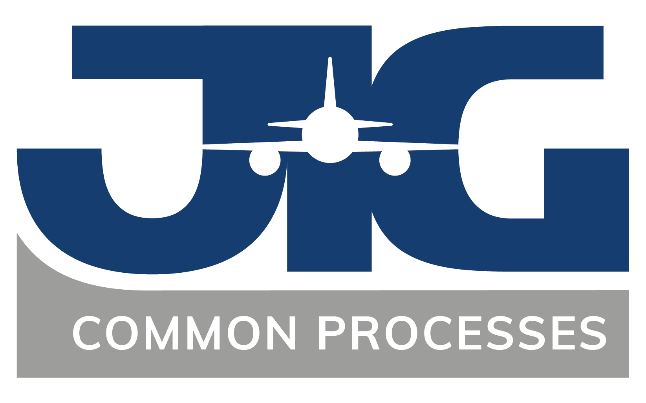 Business Principles Manual – Review FormRegistered Address:JIGCaxton House,Broad Street,Cambourne,CB23 6JN,,United KingdomIntroductionThis document CP 7.01D Business Principles – Review Form.doc is in Word format for JVs to complete a gap analysis of existing JV agreements and policies against the CP 7.01 JIG Business Principles Manual and CP 7.01A JIG Standard JV Agreement Business Principles Clauses. Identified gaps should be closed unless variations are necessary to comply with local legislative requirements or meet the JV’s own unique circumstances.The complete set of Business Principles documents are available on the JIG web site www.jig.orgThey can be easily found by going to https://www.jig.org/standards-publications/?slug=policy-governance#view_results and filtering for the “CP Business Principles” CategoryCP 7.01 Business Principles ManualCP 7.01A JIG Standard JV Agreement Business Principles ClausesCP 7.01B Business Principles Manual Management Guidance on Intent and ApplicationCP 7.01C Business Principles Annual Compliance AuditCP 7.01D Business Principles Manual – Review FormCP 7.01A Attachment 1 Business Principles Manual – Review FormReview Form Completion NotesDifferences to best practice should be identified (Yes = Gap (see also Note 2), Gap Accepted = Gap recognised but accepted by the JV (see also Note 2), No = No Gap / Compliant or Not Applicable (N/A)),Response to gap analysis:Yes - detail the action necessary to close the gap. Actions may require update to the JV Governing Documents such as the JV Agreement to bring them in line with Business Principles recommended practice,Gap Accepted - provide summary of reason why the JV (or Operator) has accepted this difference is appropriate and recommended to continue (e.g., to comply with local legislation),No - no gap, compliant with Business Principles recommended practice.Where actions are identified, the JV Manager should enter proposed target completion dates.This Review Form is available in Word format from the JIG web site (www.jig.org – in the Standards & Publications Area (Policy & Governance tab)) ref document CP 7.01D Business Principles Manual – REVIEW FORMOperators that operate multiple sites using the same policies, standards and procedures under similar Operating Agreement / JV Agreement terms may choose to complete a single ‘generic’ gap analysis to cover all their operating sites. Any actions identified to close a generic gap would then be applied to each of the Operator’s operational sites. Airport(s)		__________________Operation Name(s)	__________________Operator (Note 5)	__________________Gap Analysis by	__________________Gap Analysis Date	__________________Review of Business Principles ManualReview of JV Agreement ClausesJIG Document No.CP 7.01DDocument Application:JIG Common ProcessCP 7.01DIssue Date:25th November 2021Issue Number:1.1In the event of a conflict between this document and a relevant law or regulation, the relevant law or regulation shall be followed.  If the document creates a higher obligation, it shall be followed as long as this also achieves full compliance with the law or regulation.Use of LanguageUse of LanguageThroughout this document, the words 'may', 'should' and 'shall', when used in the context of actions by JIG or others, have specific meanings as follows:Throughout this document, the words 'may', 'should' and 'shall', when used in the context of actions by JIG or others, have specific meanings as follows:(a)'May' is used where alternatives are equally acceptable.(b)'Should' is used where a provision is preferred.(c)'Shall' is used where a provision is mandatory.Note that alternative or preferred requirements may be qualified by JIG in another referenced document.Note that alternative or preferred requirements may be qualified by JIG in another referenced document.Issue Date:Issue Number:Reason for issue:25th Nov 20211.1Trade Controls and Human Rights added22nd Feb 20211Section 7 Information Security / Data Protection added25th March 20150.1Drugs & Alcohol Policy Clause 5 amended to align with CP 7.01A.16th July 20140Approved for issueCP 7.01 Section RefSection DescriptionGap ? Yes, Gap Accepted, No or N/A (Note 1)Reason why alternative processes are used and/or action plan to close the gap (Note 2)Target Gap Closure Date (Note 3)1INTRODUCTION1.1Purpose of Our Business Principles and Who They Apply To1.2Definition Counterparty1.3Business Principles Manual and Training1.4Assurance on Compliance with Our Business Principles2HEALTH, SAFETY, SECURITY AND THE ENVIRONMENTAPPENDIX 1HSSE POLICYAPPENDIX 2DRUGS & ALCOHOL POLICY3JV EMPLOYEES3.1Treating people fairly and giving everyone equal opportunity3.1Recruiting without discrimination. Respecting the freedom of association of workers.3.2Creating a respectful, harassment-free workplace3.3Protecting privacy and confidentiality4BUSINESS RELATIONSHIPS4.1Appropriately exchanging gifts and entertainment4.2Preventing conflicts of interest4.3Complying with competition and antitrust laws4.4Complying with trade restrictions, export controls and anti-boycott laws. (Trade Control Laws)4.5Preventing money laundering (AML)4.6Working with Third Parties5BUSINESS INTEGRITY5.1Preventing bribery and corruption (ABC)5.2Dealing with governments5.3Engaging with communities6PROPERTY AND FINANCIAL INTEGRITY6.1Accurate and complete information, records, reporting and accounting6.2Protecting the JV’s assets6.3Respecting intellectual property and protected information7INFORMATION SECURITY / DATA PROTECTION7.1Protecting JV, participant, user & customer information7.2Responding in the event of a data breach or cyber attack7.3Using digital systems responsibly and securely7.4Protecting digital systemsCP 7.01A Clause RefBrief Clause Description (ref to CP 7.01A for full clause wording)Gap ? Yes, Gap Accepted, No or N/A (Note 1)Reason why alternative processes are used and/or  action plan to close the gap (Note 2)Target Gap Closure Date (Note 3)Definitions and InterpretationDefinition of “Related Parties”Definition of “Restricted Party”Definition of “Restricted Jurisdiction”Definition of “Trade Control Laws”Definition of “User or Users”8.7Audit(a)Permit independent auditors … access to the facilities and contractors offices and work locations(b)Reply to any points raised in connection with an audit with [3] months.(c )Use reasonable endeavours to obtain audit rights over all contractors …(d)Any errors or omissions found within the accounts … shall be rectified promptly …(e)Shareholders seeking to have an audit … shall endeavour to give not less than two (2) weeks’ notice(f)Provisions of this clause (8.7 Audit) to be applicable for the term of this Agreement and three (3) years thereafter.(g)Representatives of the Shareholders allowed free access to the facilities … for audit of operation and maintenance of the Facilities and compliance with the Business Principles14Admission of new shareholders/ throughputters14.3Applicants to be complaint with Laws and not a Restricted Party36Business Principles and HSSE Policy36.1Establish and maintain … Schedule 4A Business Principles Policy36.1 (b)Be knowledgeable of and comply with Trade Control Laws36.1 (c)Include contractual provisions in its contracts to apply TCLs and to exclude dealings with Restricted Parties.36.2Establish and maintain … Schedule 4B HSSE Policy and Schedule 4C Drugs and Alcohol Policy.Adopt an HSSE management system and related standards …Sched. 4ABusiness Principles Policy1.Accurate and complete Shareholder financial reports2.Conflicts of interest … and gifts and entertainment3.Compliance with the law, including trade Control Laws4.Prevention of bribery and corruption and avoidance of relations with restricted Parties.5.Board shall notify the Shareholder of any failure to comply with paragraph 4 or if it becomes a Restricted Party6.Maintain accurate documentation … as well as any gift or entertainment expenses received or given7.Inform shareholders promptly of any discovered violations8.Comply with generally accepted accounting practices and cause its contractors to do so.9Ensure bribery and corruption risk assessments are carried out … at least annually.10Comply with Anti Money Laundering laws. Identify and9.Assess integrity of the Company’s counterparties and their Related Parties prior to entering into a contractual relationship. Conduct periodic review of previously accepted Counterparties according to Appendix 3.Sched. 4BHSSE Policy1.Complying with HSSE legislation …commitment to HSSE policy2.HSSE Policy objectives3.Additional HSSE management measures.Sched. 4CDrug and Alcohol Policy1.Drugs and alcohol policy for employees and contractors with respect drugs and alcohol2.Drugs and alcohol rules to ensure compliance. Where permitted by law, the Operator right to conduct searches …3.The Operator has adopted its own written work rules, policies and procedures …4.Causes for drugs or alcohol testing of employees: …Serious Incident … safety incident suspected to have been caused by drugs or alcohol … suspicion of drugs or alcohol abuse5.[In so far as it does not conflict with any provision of the law, does the JV exercise its right to conduct searches of possessions, vehicles and any other property of employees or contractors … ].6.The Operator shall ensure employees made fully aware of the work rules, policies and procedures relating to drugs and alcohol.7.Shareholder right but not obligation to audit Operator’s drugs and alcohol program.8.The Operator shall enforce its rules, policies and procedures with appropriate drug and alcohol testing programs.9.Employees in any … Safety Sensitive or Designated Position have passed a pre-access alcohol and drugs test within the 12-month period prior to commencing such work and/or services.10.Employees in Designated Position to be subject to program of random alcohol and drug testing …11.Defined termsControlled SubstancesDesignated PositionsSafety Sensitive PositionsSched 4DBusiness and Human rights Policy1Company will respect internationally recognised human rights set out in the United Nations declaration of Human rights.2In particular will not engage in forced or child labour; will provide equal opportunities without discrimination and respect the freedom of association of workers within the relevant national framework